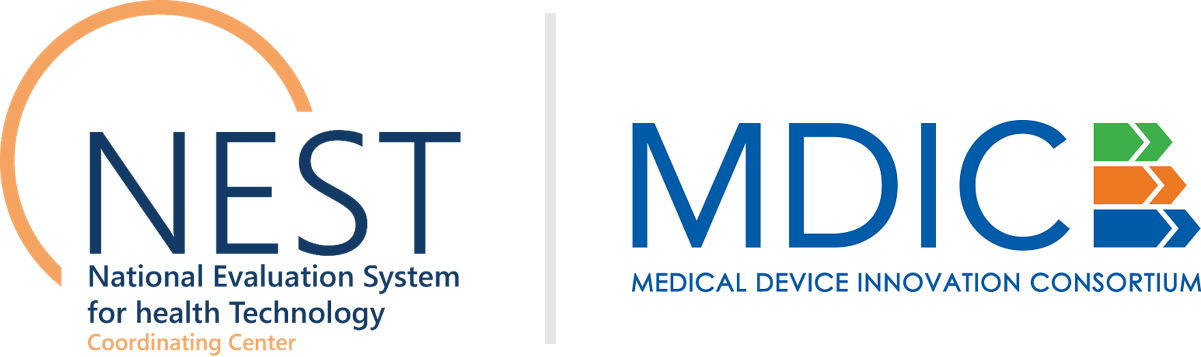 National Evaluation System for health Technology Coordinating Center (NESTcc)Establishing the Value of Using Real-World Evidence for Regulatory and Coverage Decisions Case-Studies in Medical TechnologiesRequest for Proposal (RFP) Submission Form TemplateInstructionsPlease provide the information requested below. Send your completed form as a PDF along with any other relevant documentation to NESTcc Project Manager Hither Jembere at NESTcc@mdic.org by January 17, 2018, 5 p.m. EST. This template shows where reviewers may expect to find information to evaluate each of the review criteria. Your Project Proposal must not exceed 10 pages. You may delete italicized instructional text.Administrative InformationInclude the names and titles of key personnel. Indicate a project lead, lead organization, and primary phone. Any additional administrative information may be provided by adding additional fields to the table.Project ProposalInstructional Note: Your responses to the following sections A-D should not exceed 10 pages.Identification and Selection of Case-StudiesDescribe the proposed process for identifying and selecting significant examples of successful use of Real-World Data for regulatory and coverage purposes to the FDA and/or payers. Describe a plan for selecting unsuccessful cases in order to identify barriers and learning from these examples.List sources of information to be used. The following sources may be considered:Publicly-available data (e.g., data from the FDA website and other public sources)Data shared by medical device manufacturersDeveloping an RFI to industry manufacturers willing to share information and be the subject of a case-studyDescribe the proposed process for prioritizing and selecting case-studies. Considerations should include a range of:Types of devices (Class II, Class III, imaging and diagnostic technologies) Types of regulatory decisions (e.g., approvals, clearances, expanded indications for use, post-market safety studies, development of objective performance criteria or goals, surveillance studies) Study designs (observational and interventional)Small and large manufacturers, including venture-capital funded companies that have developed products that have gained market approvalConsumer-facing technologies that have received FDA approvalOutline how the case-studies will be described in the report, including but not limited to, the following aspects:Regulatory or coverage use-case, including the relationship between regulatory and coverage approvalsA strategy to review the logical possibilities of various decisions: Positive regulatory approval and positive coverage approval Positive regulatory approval and lack of coverage approval Lack of regulatory approval and lack of coverage approvalData source and data quality processesMethodological approach Timing of evidence generation and regulatory or coverage decision-makingUnique lessons learnedAnalysis of the Return on InvestmentDescribe the proposed approach to evaluate the financial return on investment (ROI) to industry of generating evidence for regulatory or coverage purposes using Real-World Data.Recommend appropriate metrics to evaluate ROI (e.g., cost savings, days saved, information generated that could not otherwise have been generated).Future Directions and the Role of NESTccOutline a final report section that will review the current state-of-play, lessons learned from the case-studies, challenges and gaps, and the role of NESTcc in accelerating adoption.Dissemination of FindingsRecommend ways to disseminate the learnings from the project to industry stakeholders, including materials, blogs, meetings, and journal submissions.Deliverables TimelineInclude a timeline for completing the required deliverables within the period of performance (March 1, 2018 – August 1, 2018). These deliverables represent a minimum set of required deliverables. Additional deliverables can be proposed by adding rows to the table.Proposed BudgetInclude a proposed budget for all services provided that includes proposed hourly rates for all personnel who will be supporting the project, as well as expected costs and expenses. The budget may be submitted as a separate attachment. AttachmentsList any attachments included in your submission. The following attachments are required:Curriculum Vitae (CVs) of potential investigators, including experience with projects of a similar nature (experience with medical device evidence is preferred)Up to 3 Letters of SupportTo learn more about NESTcc, visit our website (www.nestcc.org) or email us at NESTcc@mdic.org with any additional questions.NEST Coordinating Center www.nestcc.org Posting Date: December 4, 2017Indication of Interest: December 15, 2017Due Date: January 17, 2018Required FieldAdministrative InformationProject Lead, TitleProject Lead E-mail Project Lead Phone NumberLead OrganizationLead Organization AddressAdministrative Contact  Administrative Contact E-mail Administrative Contact Phone Number[ADD ADDITIONAL ROWS IF NEEDED]IDDeliverableProposed Submission Date1aWork Plan Outlining Project Approach: Draft Work Plan1bWork Plan Outlining Project Approach: Final Work Plan2aRequest for Information (RFI): Draft RFI2bRequest for Information (RFI): Final RFI2cRequest for Information (RFI): Public RFI Posting2dRequest for Information (RFI): Compilation of All RFI Responses 2eRequest for Information (RFI): Process for Reviewing RFI Responses3aTargeted Collection of Case-Studies for Analysis: Approach to Identify Case-Studies3bTargeted Collection of Case-Studies for Analysis: Process for Selecting Case-Studies3cTargeted Collection of Case-Studies for Analysis: Selection of Case-Studies4aAnalysis of Case-Studies: Draft Framework for Analysis, including ROI4bAnalysis of Case-Studies: Final Framework for Analysis, including ROI5Data Analysis6aSynthesis Presentation: Draft Presentation 6bSynthesis Presentation: Final Presentation 7aFinal Report: Draft Report7bFinal Report: Final Report 